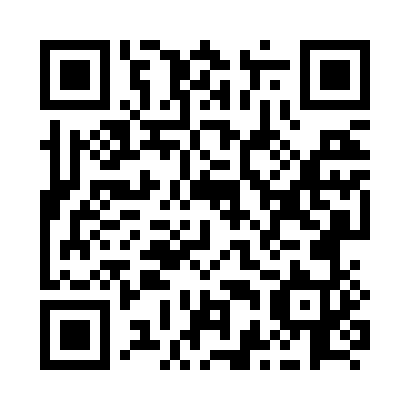 Prayer times for Cayley, Alberta, CanadaWed 1 May 2024 - Fri 31 May 2024High Latitude Method: Angle Based RulePrayer Calculation Method: Islamic Society of North AmericaAsar Calculation Method: HanafiPrayer times provided by https://www.salahtimes.comDateDayFajrSunriseDhuhrAsrMaghribIsha1Wed4:176:091:326:398:5710:492Thu4:146:071:326:408:5810:523Fri4:126:061:326:419:0010:544Sat4:096:041:326:429:0110:575Sun4:066:021:326:439:0310:596Mon4:046:001:326:449:0411:027Tue4:015:591:326:449:0611:048Wed3:585:571:326:459:0711:079Thu3:565:561:326:469:0911:1010Fri3:535:541:326:479:1011:1211Sat3:505:531:326:489:1211:1512Sun3:485:511:326:499:1311:1713Mon3:455:501:326:509:1511:2014Tue3:425:481:326:519:1611:2315Wed3:405:471:326:519:1811:2516Thu3:395:451:326:529:1911:2617Fri3:385:441:326:539:2011:2618Sat3:375:431:326:549:2211:2719Sun3:375:411:326:559:2311:2820Mon3:365:401:326:569:2411:2821Tue3:365:391:326:569:2611:2922Wed3:355:381:326:579:2711:3023Thu3:355:371:326:589:2811:3024Fri3:345:361:326:599:3011:3125Sat3:345:351:326:599:3111:3226Sun3:335:341:337:009:3211:3227Mon3:335:331:337:019:3311:3328Tue3:325:321:337:019:3411:3429Wed3:325:311:337:029:3511:3430Thu3:325:301:337:039:3711:3531Fri3:315:291:337:039:3811:36